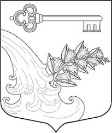 АДМИНИСТРАЦИЯ УЛЬЯНОВСКОГО ГОРОДСКОГО ПОСЕЛЕНИЯ ТОСНЕНСКОГО РАЙОНА ЛЕНИНГРАДСКОЙ ОБЛАСТИПОСТАНОВЛЕНИЕ О мерах по обеспечению бесперебойного пропуска весеннего половодья на территории Ульяновского городского поселения в 2020 году В соответствии со ст. 14 Федерального закона от 06.10.2003 №131-ФЗ «Об общих принципах организации местного самоуправления в Российской Федерации», Федеральным законом от 21.12.1994 № 68-ФЗ «О защите населения и территорий от чрезвычайных ситуаций природного и техногенного характера», руководствуясь Уставом Ульяновского городского поселения Тосненского района Ленинградской области, в целях подготовки к паводковому периоду  на территории Ульяновского городского поселения Тосненского района Ленинградской области, Постановлением администрации муниципального образования Тосненский район Ленинградской области от 04.03.2020 №375-па «О мерах по обеспечению бесперебойного пропуска весеннего половодья на территории Тосненского муниципального района Ленинградской области в 2020 году»ПОСТАНАВЛЯЮ:1.Образовать противопаводковую мобильную группу на территории Ульяновского городского поселения Тосненского района Ленинградской области согласно Приложению 1 к настоящему постановлению.2.Утвердить план мероприятий по предупреждению и ликвидации чрезвычайных ситуаций на территории Ульяновского городского поселения Тосненского района Ленинградской области в период пропуска весеннего половодья 2020 года согласно Приложению 2 к настоящему постановлению.3. Ведущему специалисту отдела ЖКХ Поспелову А.Б.: произвести проверку готовности транспортных средств, привлекаемых для эвакуации граждан с подтопляемых территории; произвести проверку готовности пункта временного размещения граждан, уточнить наличие запаса питьевой воды;проверить наличие и готовность нештатных аварийно-спасательных формирований, расположенных на территории Ульяновского городского поселения Тосненского района Ленинградской области;уточнить и направить в главное управление МЧС России по Санкт-Петербургу и Ленинградской области информацию о местах Ульяновского городского поселения, наиболее подверженных подтоплению в период паводка.организовать разъяснительную работу среди населения по правилам поведения в случае начала возможного затопления. 4. В период прохождения весеннего половодья организовать круглосуточное дежурство ответственных сотрудников администрации Ульяновского городского поселения.5. Разместить настоящее постановление на официальном сайте администрации Ульяновского городского поселения Тосненского района Ленинградской области.6.Настоящее постановление вступает в силу с момента подписания.7. Контроль за исполнением постановление оставляю за собой.Глава администрации                                                                   К.И. КамалетдиновПриложение 1 к постановлению администрации Ульяновского городского поселения от 20.03.2020  №117Противопаводковая оперативная группаУльяновского городского поселения Тосненского района Ленинградской области Приложение 2 к постановлению администрации Ульяновского городского поселения от 20.03.2020  №117План мероприятий по предупреждению и ликвидации чрезвычайных ситуаций на территории Ульяновского городского поселения Тосненского района Ленинградской области20.03.2020 № 117/1Должность ФИОГлава администрации Камалетдинов Константин ИгоревичЗаместитель главы администрацииСмирнова Юлия ВячеславовнаНачальник отдела жилищно-коммунального хозяйстваАндреева Ирина ВикторовнаГлавный специалист отдела жилищно-коммунального хозяйстваМусс Дарья СергеевнаВедущий специалист отдела  жилищно-коммунального хозяйстваПоспелов Андрей БорисовичИнженер – энергетик администрации Ульяновского городского поселенияАлександров Александр АнатольевичНаименование мероприятияСрок исполненияПринять меры по обеспечению защиты мостов (чернение распиловка льда) 02.04.2020Проверка готовности сил и средств по защите населения от весеннего паводка27.03.2020Уточнить порядок оповещения и планы эвакуации населения из зон подтопления 20.03.2020Обеспечить своевременное информирование населения о проводимых мероприятиях по подготовке к безопасному прохождению весеннего половодья, складывающей обстановке на территориях подверженных подтоплению и принимаемых мерах по защите населения. Постоянно в период подтопления вызванного паводком.Контроль уровня рек Саблинка, Тосна.Постоянно с момента схода ледового покрытия Проверка готовности автомобильной техники привлекаемой на период паводка для эвакуации населения из подтопляемых районов02.04.2020Проверка резерва финансовых средств 20.03.2020Подготовка помещения для граждан эвакуированных из мест подтопления20.03.2020Составление графика дежурства оперативной противопаводковой  группы 20.03.2020Организовать разъяснительную работу среди населения по правилам проведения в случае начала возможного подтопленияПостоянно в паводковый период  